ERA-NETS AND EUROPEAN PROJECTS: JOINT TRANSNATIONAL CALLS 	Italian Ministry of Health PRE-SUBMISSION ELIGIBILITY CHECKNAME OF THE ERANET                         NAME OF THE JOINT CALL 			PRE-SUBMISSION ELIGIBILITY – INFORMATION CHECK FORMIn order to expedite the eligibility check process, the Ministry of Health will grant an eligibility clearance to the applicants PRIOR to the submission of the pre-proposals.  To this end, it is mandatory that the applicants return this 2-page pre- submission eligibility check form (in PDF format), duly completed. This pre eligibility check form must be sent to DGRIC Italian Ministry of Health trough the “Work Flow della Ricerca System” in use by IRCCS Scientific Direction. The use of the Workflow don’t request signature of this form It is strongly recommended that the completed form is returned at least 10 working days before the pre-proposal submission Call deadline. A written eligibility notification will be send to Applicants.1. Italian beneficiary institution1:1. Italian Principal Investigator (PI):1 ERANET or JPI Calls are reserved only to IRCCS.ERA-NETs and European projects: Joint Transnational Calls – It-MoH pre-submission eligibility check”Project title:  Project acronym:  Project coordinator (research partner 1 in the multinational research consortium):Other research partners:DATE: .InstitutionAddressScientific Director( if available)Phone + FaxE-mail addressNamePositionType of contractual relationshipa. Permanent position☐Type of contractual relationshipb. Fixed-term contract ☐Type of contractual relationshipc. Research collaboration ☐Type of contractual relationshipd. Research agreement ☐d. Research agreement ☐e. Other (specify):e. Other (specify):Institution with which the PI has a contractual relationshipStart date and duration of thecontractual relationshipInstitution where the researchis to be performedDepartment/UnitAddressPhone + FaxE-mail addressRole of the PI unit in the project (max. 500 characters)Approximate requestedbudgetNameCountryPositionInstitution/DepartmentAddressPhone + FaxE-mail addressType of entity(tick as appropriate) ☐Academia	☐PublicClinical or Public Health	☐Private-for-profitSME or Industry	☐Private-non-for-profitNo.CountryName of research partner (principal investigator)Institution, department & full addressPhone & FaxEmail addressType of entityType of entityNo.CountryName of research partner (principal investigator)Institution, department & full addressPhone & FaxEmail addressAcademia, Clinical/ Public Health or Industry/SMEPublic, private-for- profit or private- non-for-profit2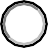 345678